Уникальная рецептура приготовления рыбы, используется технология слабого посола.Полный пакет документов, на всю продукцию предоставляем сертификат соответствия.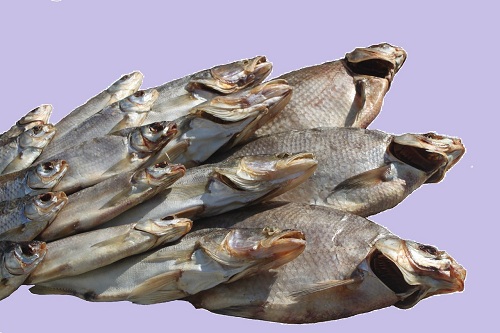 С уважением к Вам и Вашему бизнесу.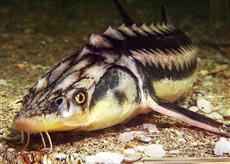 НаименованиеНаименованиеНаименованиеФасовкаВ кгцена опт за килограмм наличный расчет по Банку +4%1Густера вяленая (М)Густера вяленая (М)101652Густера вяленая (Ср)Густера вяленая (Ср)101753Густера вяленая (Кр)Густера вяленая (Кр)101954Карась вяленыйКарась вяленый101955Щука вяленая Щука вяленая 103256ЯзьЯзь103357Кругляк вяленыйКругляк вяленый102358Лещ вяленый (0,2 - 0,35 кг)Лещ вяленый (0,2 - 0,35 кг)102059Лещ вяленый (0,3 - 0,5 кг)Лещ вяленый (0,3 - 0,5 кг)1023510Лещ вяленый (0,5 - 0,7 кг)Лещ вяленый (0,5 - 0,7 кг)1026511Лещ вяленый (0,7 - 0,9 кг)Лещ вяленый (0,7 - 0,9 кг)1029512Лещ вяленый (0,9 - 1,0 кг)Лещ вяленый (0,9 - 1,0 кг)1034513Лещ вяленый (1,1 - 1,5 кг)Лещ вяленый (1,1 - 1,5 кг)1037514Лещ вяленый (1,6 - 1,8 кг)Лещ вяленый (1,6 - 1,8 кг)1041515Лещ вяленый ( 1,8 кг + )Лещ вяленый ( 1,8 кг + )1044516Окунь вяленыйОкунь вяленый1021517Рыбец вяленый мелкийРыбец вяленый мелкий341518Рыбец вяленый среднийРыбец вяленый средний347519Рыбец вяленый крупныйРыбец вяленый крупный357520Судак вяленый мелкийСудак вяленый мелкий1028521Судак вяленый среднийСудак вяленый средний1034522Судак вяленый крупныйСудак вяленый крупный1042523Синец вяленыйСинец вяленый1032524Сазан (кольцо) вяленыйСазан (кольцо) вяленый522525Толстолоб балык вяленый до 3,5кгТолстолоб балык вяленый до 3,5кгПо шт47526Толстолоб балык вяленый от 3,5 кгТолстолоб балык вяленый от 3,5 кгПо шт52527Тюлька вяленаяТюлька вяленая317528Тарань вяленая мелкаяТарань вяленая мелкая5 и 1027529Тарань вяленая крупнаяТарань вяленая крупная5 и 1030530Тарань вяленая особо крупнаяТарань вяленая особо крупная5 и 1032531Уклея вяленаяУклея вяленая3 и 552532Чехонь вяленая Чехонь вяленая 533533Чехонь вяленая крупнаяЧехонь вяленая крупная5355Холодное копчениеХолодное копчениеХолодное копчениеХолодное копчениеХолодное копчение34Карась пласт (х/к)101019535Лещ вяленый (0,3 - 0,5 кг)101023536Лещ вяленый (0,5 - 0,7 кг)101026537Лещ вяленый (0,7 - 0,9 кг)101029538Лещ вяленый (0,9 - 1,0 кг)101034539Лещ вяленый (1,1 - 1,5 кг)101037540Лещ вяленый (1,6 - 1,8 кг)101041541Лещ вяленый ( 1,8 кг + )101044542Сазан (х/к) пласт до 1,5 кг101021543Сазан (х/к) пласт от 1,5 кг101023544Толстолоб балык (х/к)По штПо шт47545Толстолоб СГ пласт (х/к)1010245